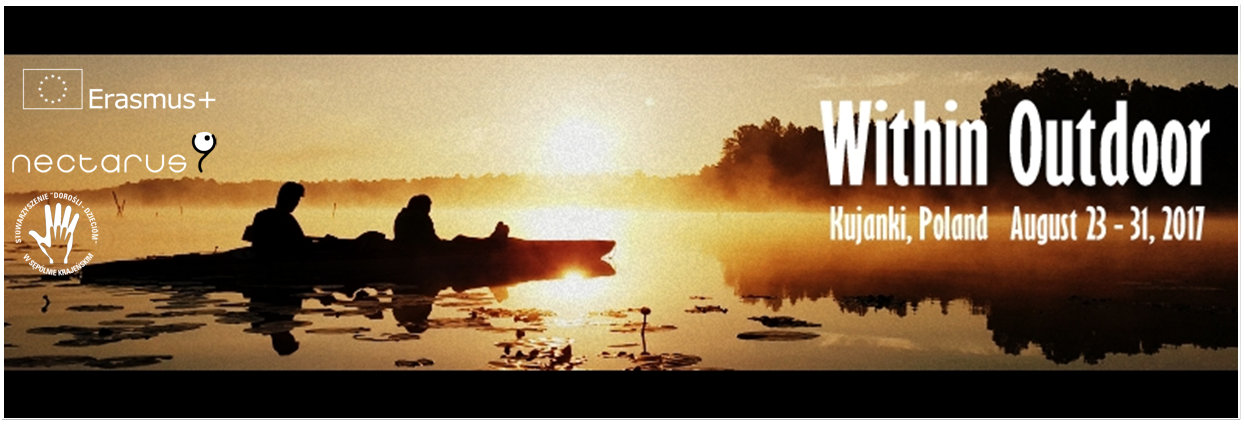   A training course for trainers and youth workers“Within Outdoor”Kujanki, Poland August 23-31, 2017Short DESCRIPTION of the project:This training course will bring together 25 experienced youth workers and trainers from Latvia, Slovenia, Lithuania, Poland, Armenia, Georgia, Moldova, Russia, Ukraine and Belarus. The training course will focus on Outdoor Experiential Learning, which is one of the most powerful tools to work with supporting and using group dynamics processes for educational means and assisting participants in the in-depth personal development process. The training course will have big influence on developing key competencies of participants and their beneficiaries – young people (especially, young people with fewer opportunities) linked to adaptability, dealing with challenges and stress, teamwork and leadership, decision-making, communication and others. Outdoor methodology provides unique opportunities to reflect on personal strong and weak qualities, to get feedback from peers and to try yourself in the situations of ambiguity.During this unique training we want all participants to experience adventure type of experiential learning activities outdoors as an educational tool (24 hour hike in the Polish wilderness) in order later on to adapt this experience and use it with young people “at home”.So, after this training, we expect ALL participants to be actively involved in sharing the experiences from this training. Within 2 months after the project (September, October) participants (alone or in cooperation with other persons from the same country) are expected to organize follow-up activities, organizing Adventure Hike with youngsters in your country – including also some young people with fewer opportunities. In addition, you can choose (what is more relevant for you) to write an article, make an outdoor workshop, develop an international cooperation project (for example, youth exchange), etc.OBJECTIVES that we have set for this training:Profile of participants: Due to unique character of the project, it is very crucial for us that Partner organisations select EXPERIENCED members (trainers/youth workers) of the organisation who directly work with groups of young people and have reflections about it. NO BEGINNERS or seminar tourists, please! ☺THE PARTICIPANTS SHOULD:Have at least 1 year experience working with youth in non‐formal settings (not just as participant, but in an active role of providing activities for and with the young people – either as a volunteer or a paid worker).Represent an organization that works with young people. Ideally this should be official partner organization of this project, but if not possible to get enough strong candidates, please involve your friend organisations.Be ready to do follow‐up activities with local young people after coming back from the training (September-November). Interested and ready to discover outdoor approach (physically and mentally :)). Be open for outdoor activities, survive limited level of comfort, ready to go for a hike and spend 1 night in the wilderness, carry your (heavy) backpack, cook dinner on bonfire and sleep in a tent.Be fluent in EnglishParticipant Countries and number of participants:TRAVEL COSTS AND REIMBURSEMENTS: The training course will be implemented in the framework of EU “ERASMUS+” programme (Mobility of Youth Workers, Key Action 1). The accommodation and food will be covered fully. Travel expenses will be reimbursed at flat rates depending on the calculated travel distance. Please consult with us before buying any tickets and we will assist you in finding the best options.Most of you will probably arrive to Warsaw Chopin Airport but airports in Gdańsk  or Poznań  might be also good options (however in most cases the cheapest way is a travel to WARSAW). From Warsaw you will have to go to Bydgoszcz  (train/bus tickets will be provided by organisers) and from Bydgoszcz we will pick you up to the training venue… Quite a long way but… worth all your time and efforts…Accomodation:Hiking and campingOur programme includes 24 hours out (hiking and one night of camping) in the wilderness. There is no deadly wildlife in Poland, only some annoying mosquitos and ticks which can transmit Encephalitis and Lyme disease which can be best prevented by tick repellent sprays tightly tucked trouser legs and sleeves and close body inspection by your peers after the hike. Hiking equipmentOrganizers will provide the necessary group equipment: tentsleeping matscooking potknifeaxe or sawsafety matches or lightermapHowever, you should bring your own:Flash lightcomfortable shoes for hikinganti mosquito and tick fluidpersonal medicaments you might need and anti-alergy drugsrain coatbackpack, not too bigwarmer clothes for hikeWhat else to bring:First of all - bring yourself with all your best talents and ideas to share.National snacks to complement our plain standard coffee breaksInitiatives how to spend the free time together or even complement the agendaWe strongly recommend to obtain a standard travel health Insurance (for non-EU residents) or European Health Insurance Card (for EU/EFTA/Swiss residents, free of charge).Average weather in AugustDay temperature: +20 – 25 ºCNight temperature: +10 - 12 ºCRainy days: 2 during our TC (let’s hope  ) Please check  the weather  before you leave but be prepared for everything.TRAINERS and COORDINATOR:How to apply:All you need is to be INTERESTED, MOTIVATED and meet our participant’s criteria. To apply, please fill in the online application form: “Within Outdoor” – application formto be submitted no later than Sunday, August 9th, 2017. The form is quite long and will take time, so, please don’t leave it for the last minute. We will be expecting the applications.For questions, please contact Daniel Wargin: daniello13@wp.pl or +48 600062665Looking forward to see you in Poland!!!Preliminary Programme of the Training Course (changes, of course, are possible)Participating countries Number of participantsLithuania3 + 2 trainersLatvia3Slovenia3Armenia3Russian Federation1Belarus3Ukraine2Moldova1Georgia3Poland3 + 2 staffCountry of OriginMaximum Reimbursement (€ per person)Lithuania180Latvia275Slovenia275Armenia360Russian Federation275Belarus275Ukraine275Moldova275Georgia360Poland0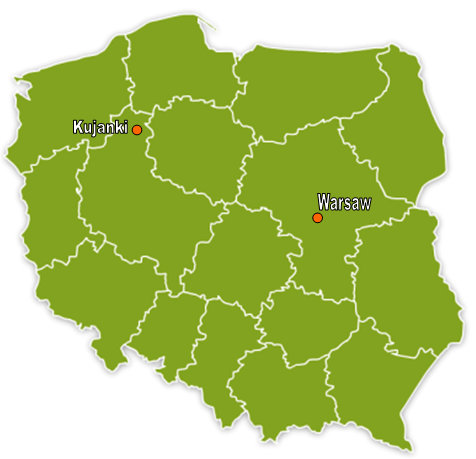 The training course is going to take place in a very small village Kujanki in Wielkopolskie voivodship. It is about 350 km from the capital of Poland – Warsaw.Our guesthouse “Poziomka” is located in a very picturesque area, surrounded by forests, in the neighbourhood of several lakes – amazing place for an outdoor project! Cozy atmosphere, a lot of space to use for training purposes but also for having a rest (nature, lake, small swimming pool and sauna in the hotel) will assure us great conditions to achieve our TC’s learning objectives. Participants will be accommodated in triple rooms with separate bathroom.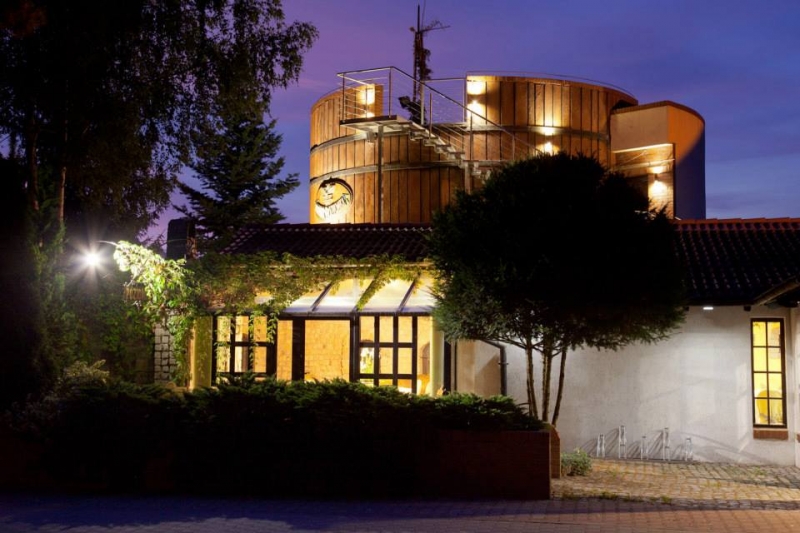 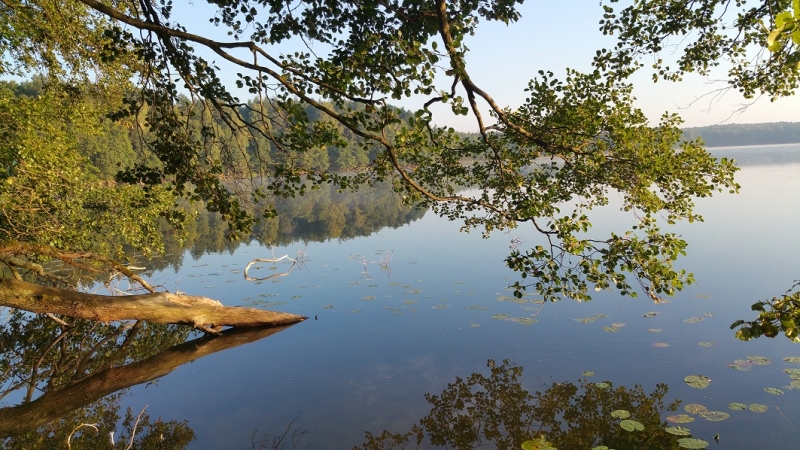 You can visit guesthouse’s web page – it’s only in Polish but – at least – there are some picture where you can see how does it look like.Donatas Petkauskas, Trainer (Lithuania) – experiential learning trainer and supervisor, specialized on topics of group/ team building, leadership, decision making and conflict solving, training of trainers and training of youth workers. Involved in the training field since 2002. He has conducted numerous trainings using the outdoor approach.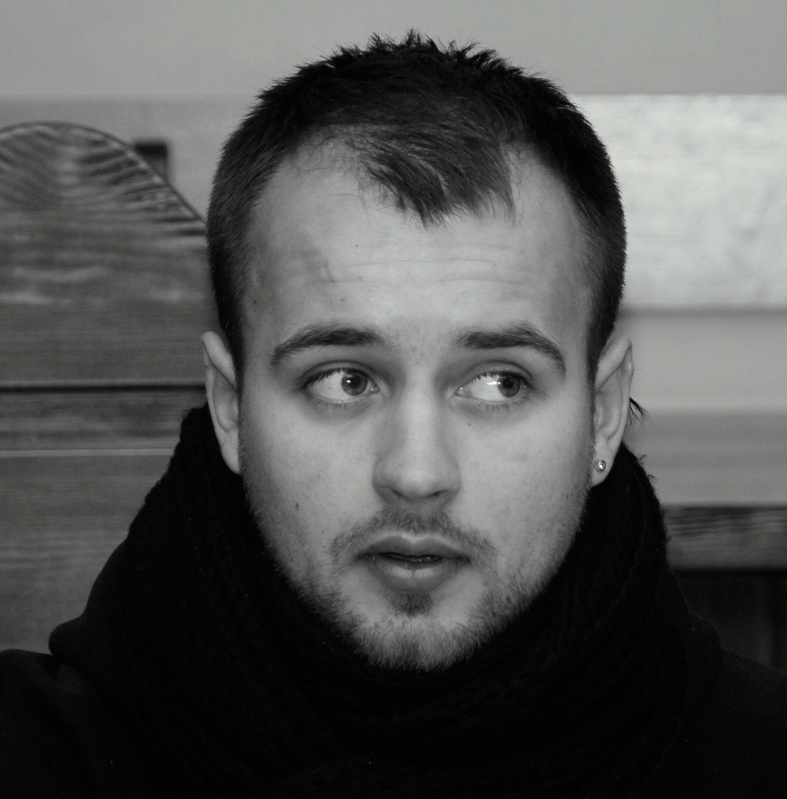 Žilvinas  Gailius, Trainer (Lithuania) - the head of the Lithuanian Association of Professional Relationship Consultants (Supervisors) since 2010.Since 1996 he has worked intensively on programmes for training and improving youth workers and trainers. His favourite training subjects are non-formal education, experiential learning, and intercultural learning. 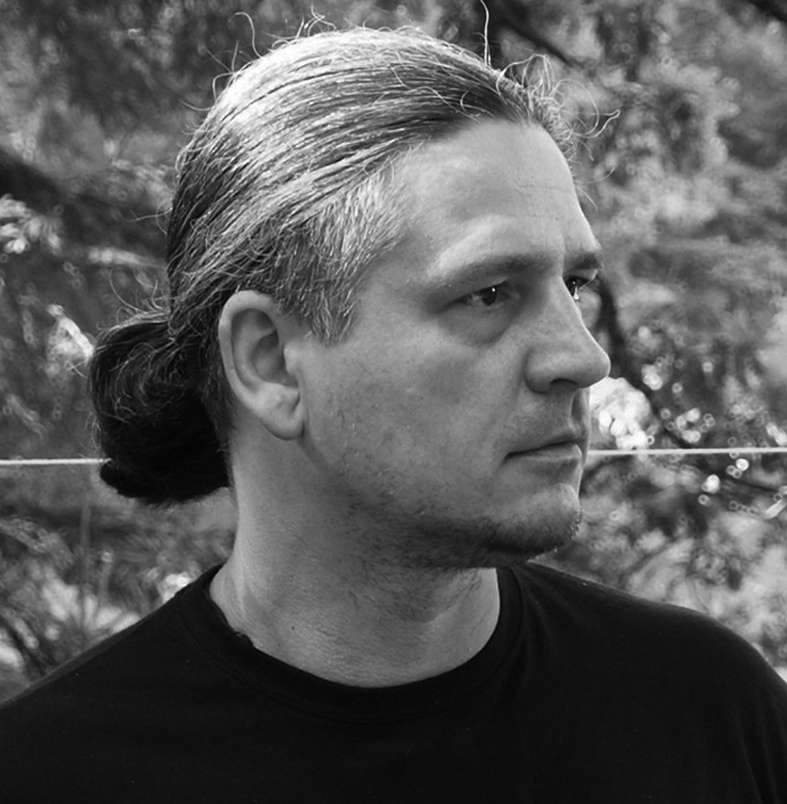 Daniel Wargin, project coordinator (Poland) – a member of the applying organisation:     Stowarzysznie “Dorośli – Dzieciom” (“Adults for Children” Association) from Sępólno Krajeńskie, Poland.Actively involved in youth work since 2005. Coordinator of EVS projects, Youth Exchanges and training courses.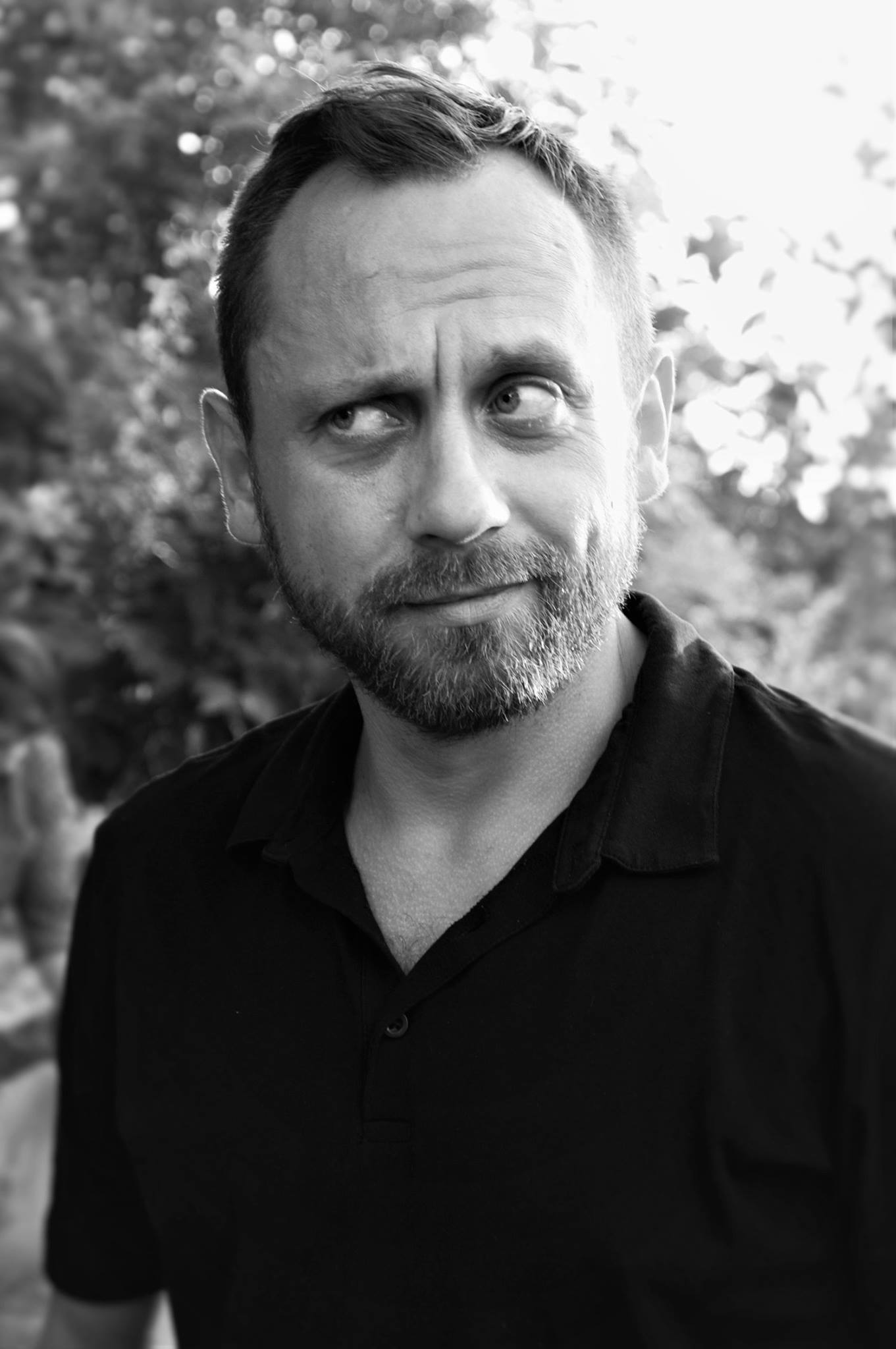 Time / dayD 1Day 2Day 3Day 4Day 5Day 6Day 7Day 8D 909:00 – 09:15Arrivals of participantsBreakfastBreakfastBreakfastBreakfastBreakfastBreakfastBreakfastBreakfast10.00 -11.30Arrivals of participantsContext, aims and objectives of the training courseOur motivation for youth work and discovering outdoor approach and readyness to get involved in outdoor experiential learning for personal and social developmentExpected group return time to the training venue - until 10 amOutdoor experiential learning: using low ropes for working with group dynamics and personal challengesDeveloping own educational programmes for young people: NFE, outdoor, personal development, group dynamicsParticipants practise stage: action 3rd groupOutdoor experiential learning: reviewing concrete applicability for our contextPlanning follow up and future steps. Group disconnection.10.00 -11.30Arrivals of participantsContext, aims and objectives of the training courseOur motivation for youth work and discovering outdoor approach and readyness to get involved in outdoor experiential learning for personal and social developmentExpected group return time to the training venue - until 10 amOutdoor experiential learning: using low ropes for working with group dynamics and personal challengesDeveloping own educational programmes for young people: NFE, outdoor, personal development, group dynamicsParticipants practise stage: action 3rd groupOutdoor experiential learning: reviewing concrete applicability for our contextPlanning follow up and future steps. Group disconnection.11:30 – 12:00Arrivals of participantsCoffee breakCoffee breakCoffee breakCoffee breakCoffee breakCoffee breakCoffee break12:00 – 13:30Arrivals of participantsLearning 2 learn: setting learning objectives and creating learning plan (using unique learning badges)Experiencing the power of learning through outdoor night hike - group prepares for a night hike: preparationsResting and refreshing time till lunchOutdoor experiential learning: using low ropes for working with group dynamics and personal challengesDeveloping own educational programmes for young people: NFE, outdoor, personal development, group dynamicsParticipants practise stage: action 4th groupOutdoor experiential learning: reviewing concrete applicability for our contextDeparture of participants12:00 – 13:30Arrivals of participantsLearning 2 learn: setting learning objectives and creating learning plan (using unique learning badges)Experiencing the power of learning through outdoor night hike - group prepares for a night hike: preparationsResting and refreshing time till lunchOutdoor experiential learning: using low ropes for working with group dynamics and personal challengesDeveloping own educational programmes for young people: NFE, outdoor, personal development, group dynamicsParticipants practise stage: action 4th groupOutdoor experiential learning: reviewing concrete applicability for our contextDeparture of participants13:30 – 15.00Arrivals of participantsLunchLunchLunchLunchLunchLunchLunchDeparture of participants15:00 – 16:30Arrivals of participantsCreating learning environment. Group building.Experiencing the power of learning through outdoor night hike - group prepares for a night hike: preparationsReflection on the experience: - personal level, - group level, - methodological levelRisk assessment of low ropes exercises as a tool for inclusion. Reflection of the day.Participants practise stage: action 1st groupParticipants practise stage: action 5th groupStarting evaluation process of the whole training course. What are main results and main impact.Departure of participants15:00 – 16:30Arrivals of participantsCreating learning environment. Group building.Experiencing the power of learning through outdoor night hike - group prepares for a night hike: preparationsReflection on the experience: - personal level, - group level, - methodological levelRisk assessment of low ropes exercises as a tool for inclusion. Reflection of the day.Participants practise stage: action 1st groupParticipants practise stage: action 5th groupStarting evaluation process of the whole training course. What are main results and main impact.Departure of participants16.30 – 17.00Arrivals of participantsCoffee breakCoffee breakCoffee breakCoffee breakCoffee breakCoffee breakCoffee breakDeparture of participants17:00 – 19.00Getting to know each other and welcome eveningCreating learning environment. Group building. Reflection the day.Outdoor night hikingWhat is outdoor experiential learning and why it is so powerfullFree time in the natureParticipants practise stage: action 2nd groupClosing practise stage: evaluation of team work (of small groups) and naming learning outcomesAgreeing on concrete visability & DEOR activities to spread the learning outcomes and impact of this TCDeparture of participants17:00 – 19.00Getting to know each other and welcome eveningCreating learning environment. Group building. Reflection the day.Outdoor night hikingWhat is outdoor experiential learning and why it is so powerfullFree time in the natureParticipants practise stage: action 2nd groupClosing practise stage: evaluation of team work (of small groups) and naming learning outcomesAgreeing on concrete visability & DEOR activities to spread the learning outcomes and impact of this TCDeparture of participants19:00 – 20.30Getting to know each other and welcome eveningDinnerDinnerDinnerDinnerDinnerDinnerDinnerDeparture of participantsAfter 20:30Getting to know each other and welcome eveningEvening for socialisingOutdoor night hikingOpen space eveningFree evening in the natureEvening for socialisingFree evening or some activity proposed and implemented by participantsFarewell partyDeparture of participants